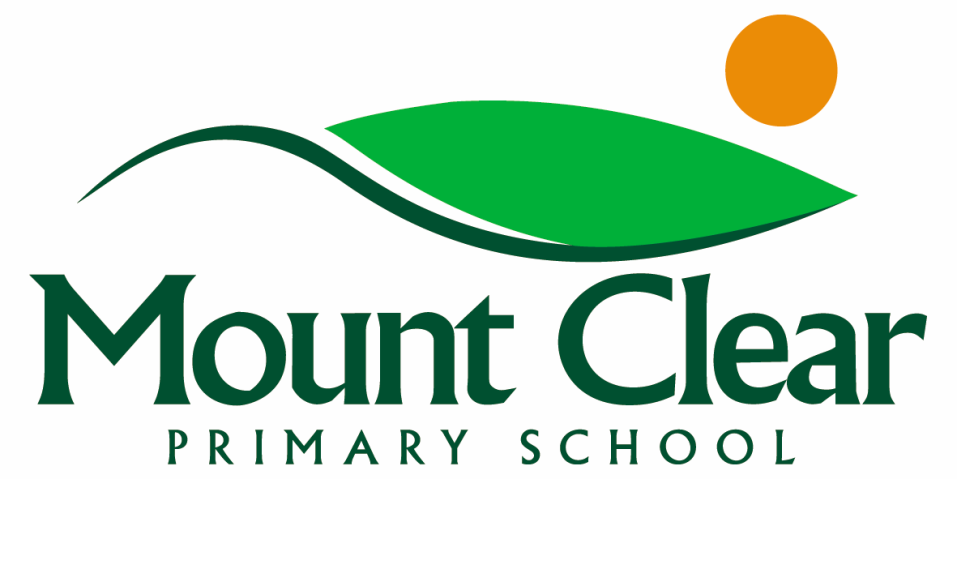 Student DetailsPersonal Details of StudentPrimary Family Home Address:OFFICE USE ONLYFamily Details  This question is asked as a requirement of the Commonwealth Government. All schools across Australia are required to collect the same information. Primary Family DetailsNOTE: The ‘PRIMARY’ Family is: “the family or parent the student mostly lives with”.  Additional and Alternative family forms are available from the school if this is required.  These additional forms are designed to cater for varying family circumstances.Adult A Details (Primary Carer):Adult B Details: These questions are asked as a requirement of the Commonwealth Government. All schools across Australia are required to collect the same information Primary Family Contact DetailsAdult A Contact Details:Business Hours:After Hours:Adult B Contact Details:Business Hours:After Hours:Primary Family Mailing Address:Write “As Above” if the same as Family Home AddressPrimary Family Doctor Details:Primary Family Emergency Contacts:Primary Family Billing Address:Write “As Above” if the same as Family Home AddressOther Primary Family DetailsDemographic Details of Student# State Arranged Out of Home Care - Students who have been subject to protective intervention by the Department of Health and Human Services and live in alternative care arrangements away from their parents. These DHHS-facilitated care arrangements include living with relatives or friends (kith and kin), living with non-relative families (foster families or adolescent community placements) and living in residential care units with rostered care staff.Note: Special Schools – please go to section “Travel Details for Special Schools” to enter transport details. These questions are asked as a requirement of the Commonwealth Government. All schools across Australia are required to collect the same information. School DetailsConditional Enrolment DetailsIn some circumstances a child may be enrolled conditionally, particularly if the required enrolment documentation to determine the shared parental responsibility arrangements for a child is not provided.  Please refer to the School Policy & Advisory Library for more information https://www2.education.vic.gov.au/pal/enrolment/policyOFFICE USE ONLYStudent Access or Activity Restrictions DetailsOFFICE USE ONLYIn the event of illness or injury to my child whilst at school, on an excursion, or travelling to or from school; I authorise the Principal or teacher-in-charge of my child, where the Principal or teacher-in-charge is unable to contact me, or it is otherwise impracticable to contact me to: (cross out any unacceptable statement) consent to my child receiving such medical or surgical attention as may be deemed necessary by a medical practitioner,administer such first aid as the Principal or staff member may judge to be reasonably necessary.Signature of Parent/Guardian: 								          Date: 	_____ / _____ / ______CONSENT FORM — HEAD LICE INSPECTIONS  Throughout each year, the school may arrange head lice inspections of students.The management of head lice infestation works best when all children are involved in our screening program.The school is aware that this can be a sensitive issue and is committed to maintaining student confidentiality and avoiding stigmatisation.Before any inspections are conducted staff will explain to all students what is being done and why, and it will be emphasised to students that the presence of head lice in their hair does not mean that their hair is less clean or well kept than anyone else’s. It will also be pointed out that head lice can be itchy and annoying and if you know you have got them, you can do something about it. The person conducting the inspections will physically search through each student’s hair to see if any lice or eggs are present.In cases where head lice are found, the person inspecting the student will inform the student’s class teacher, principal and parent. Please note that the school policy requires that where a child has head lice, that child should not return to school until appropriate treatment has commenced.I hereby give my consent for my child, for the term of their enrolment, to participate in the school’s head lice inspection program.(Please tick)Student Medical DetailsMedical Condition Details:Asthma Medical Condition Details:Answer the following questions ONLY if the student suffers from any asthma medical conditions.Other Medical Conditions(More copies of the other medical condition forms are available on request from the school.)Student Doctor DetailsThe following details should only be provided if this student has a Doctor and/or Medicare number different to the Primary Family.Student Emergency ContactsThis section should ONLY be filled out if THIS student has emergency contacts other than the Prime Family Emergency Contacts.Thank you for taking the time to complete this Student Enrolment form. We understand that the information you have provided is confidential and will be treated as such, but the details are required to enable staff to properly enrol your child at our school.Parental Occupation Group CodesThe codes outlined below are to be used when providing family occupation details for enrolled students. This information is used for determining funding allocations to schools. Group A	Senior management in large business organisation, government administration and defence, and qualified professionalsSenior Executive / Manager / Department Head in industry, commerce, media or other large organisationPublic Service Manager (Section head or above), regional director, health / education / police /                                      fire services administratorOther administrator (school principal, faculty head / dean, library / museum / gallery director, research facility director)Defence Forces Commissioned OfficerProfessionals - generally have degree or higher qualifications and experience in applying this knowledge to design, develop or operate complex systems; identify, treat and advise on problems; and teach others:Health, Education, Law, Social Welfare, Engineering, Science, Computing professionalBusiness (management consultant, business analyst, accountant, auditor, policy analyst, actuary, valuer)Air/sea transport (aircraft / ship’s captain / officer / pilot, flight officer, flying instructor, air traffic controller)Group B	Other business managers, arts/media/sportspersons and associate professionalsOwner / Manager of farm, construction, import/export, wholesale, manufacturing, transport, real estate businessSpecialist Manager (finance / engineering / production / personnel / industrial relations / sales / marketing)Financial Services Manager (bank branch manager, finance / investment / insurance broker, credit / loans officer)Retail sales / Services manager (shop, petrol station, restaurant, club, hotel/motel, cinema, theatre, agency)Arts / Media / Sports (musician, actor, dancer, painter, potter, sculptor, journalist, author, media presenter, photographer, designer, illustrator, proof reader, sportsman/woman, coach, trainer, sports official)Associate Professionals - generally have diploma / technical qualifications and support managers and professionals:Health, Education, Law, Social Welfare, Engineering, Science, Computing technician / associate professionalBusiness / administration (recruitment / employment / industrial relations / training officer, marketing / advertising specialist, market research analyst, technical sales representative, retail buyer, office / project manager)Defence Forces senior Non-Commissioned OfficerGroup C	Tradesmen/women, clerks and skilled office, sales and service staffTradesmen/women generally have completed a 4 year Trade Certificate, usually by apprenticeship. All tradesmen/women are included in this groupClerks (bookkeeper, bank / PO clerk, statistical / actuarial clerk, accounting / claims / audit clerk, payroll clerk, recording / registry / filing clerk, betting clerk, stores / inventory clerk, purchasing / order clerk, freight / transport / shipping clerk, bond clerk, customs agent, customer services clerk, admissions clerk)Skilled office, sales and service staff:Office (secretary, personal assistant, desktop publishing operator, switchboard operator)Sales (company sales representative, auctioneer, insurance agent/assessor/loss adjuster, market researcher)Service (aged / disabled / refuge / child care worker, nanny, meter reader, parking inspector, postal worker, courier, travel agent, tour guide, flight attendant, fitness instructor, casino dealer/supervisor)Group D	Machine operators, hospitality staff, assistants, labourers and related workersDrivers, mobile plant, production / processing machinery and other machinery operatorsHospitality staff (hotel service supervisor, receptionist, waiter, bar attendant, kitchen hand, porter, housekeeper)Office assistants, sales assistants and other assistants:Office (typist, word processing / data entry / business machine operator, receptionist, office assistant)Sales (sales assistant, motor vehicle / caravan / parts salesperson, checkout operator, cashier, bus / train conductor, ticket seller, service station attendant, car rental desk staff, street vendor, telemarketer, shelf stacker)Assistant / aide (trades’ assistant, school / teacher's aide, dental assistant, veterinary nurse, nursing assistant, museum / gallery attendant, usher, home helper, salon assistant, animal attendant)Labourers and related workersDefence Forces - ranks below senior NCO not included aboveAgriculture, horticulture, forestry, fishing, mining worker (farm overseer, shearer, wool / hide classer, farm hand, horse trainer, nurseryman, greenkeeper, gardener, tree surgeon, forestry/ logging worker, miner, seafarer / fishing hand)Other worker (labourer, factory hand, storeman, guard, cleaner, caretaker, laundry worker, trolley collector, car park attendant, crossing supervisor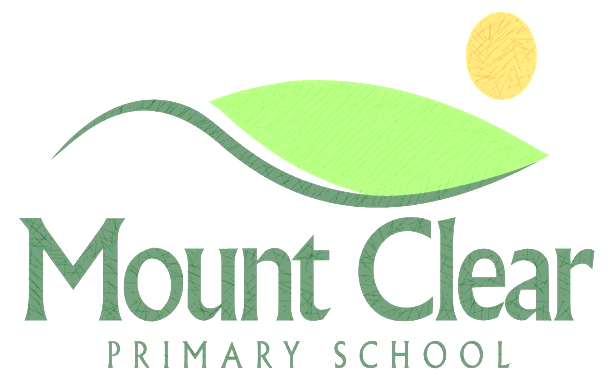 Photographing, Filming and Recording students at Mount Clear Primary SchoolAnnual Consent Form and Collection NoticeDuring the school year there are many occasions and events where staff may photograph, film or record students participating in school activities and events. We do this for many reasons including to celebrate student participation and achievement, showcase particular learning programs, document a student’s learning journey/camps/excursions/sports events etc, communicate with our parents and school community in newsletters etc. This notice applies to photographs, video or recordings of students that are collected, used and disclosed by the school. We ask that any parents/carers or other members of our school community photographing, filming or recording students at school events eg concerts, sports events etc do so in a respectful and safe manner and that any photos, video or recordings (“images” of students) are not publicly posted eg to a social media account without the permission of the relevant parent/carer. If you do not understand any aspect of this notice, or you would like to talk about any concerns you have, please contact our school on 5330 1844 and/or mount.clear.ps@edumail.vic.gov.au.A.	Use or disclosure within the school community Unless you tell us otherwise below, images of your child may be used by our school within the school community, as described below. Photographs, video or recordings of students may be used within the school community in any of the following ways: •	in the school’s communication, learning and teaching tools for example, emails, classroom blogs or apps that can only be accessed by students, parents/carers or school staff with passwords eg Compass, Class Dojo etc•	for display in school classrooms, on noticeboards etc•	to support student’s health and wellbeing (eg photographs of pencil grip to assist in OT assessments)B.	Use or disclosure in publications/locations that are publicly accessible Unless you tell us otherwise below, photographs, video or recordings of students may also be used in publications that are accessible to the public, including:  •	on the school’s website including in the school newsletter which is publicly available on the website Your child may be identified by first name only in these images (or not named at all). We will notify you individually if we are considering using any images of your child for specific advertising or promotional purposes, including the use of the image on the school website. PrivacyPhotographs, video and recordings of a person that may be capable of identifying the person may constitute a collection of ‘personal information’ under Victorian privacy law. This means that any images of your child taken by the school may constitute a collection of your child’s personal information. The school is part of the Department of Education and Training (the Department). The Department values the privacy of every person and must comply with the Privacy and Data Protection Act 2014 (Vic) when collecting and managing all personal information. For further information see Schools’ Privacy Policy (http://www.education.vic.gov.au/Pages/schoolsprivacypolicy.aspx) Ownership and ReproductionCopyright in the images will be wholly owned by the school. This means that the school may use the images in the ways described in this form without notifying, acknowledging or compensating you or your child. Opt Out	Mount Clear Primary School understands that parents and carers have the right to withhold permission for our school to use photographs, video or recordings of your child apart from circumstances where the school is not required to seek consent – see our Photographing, Filming and Recording Students Policy. If you have read this notice and are comfortable with the school using photos, video or recordings of your child as described above, you do not need to take any further action. However, if you have decided that you do not want images of your child to be collected or used by our school, please complete the form below and return it to your child’s classroom teacher. Please note that it may not be possible for the school to amend past publications or to withdraw images that are already in the public domain. I have read this form and I do not consent to Mount Clear Primary School using photos, video or recordings of my child (named below) to appear in the following ways: ☐ 	Use within the school community eg in the school’s communication, learning and teaching tools, on display around the school etc If you simply sign it and return it, you DO give permission☐ 	Use in publications/locations that are publicly accessible eg on the school’s website, in the school newsletterIf you tick the boxes, you are removing permission for the box or boxes that you tick.Note:•	You may choose to opt out of both or only one type of use.•	It may not be possible for the school to amend past publications or to withdraw images that are already in the public domain.•	Further information is available in the Mount Clear Primary School’s  Photographing, Filming and Recording Students Policy  SCHOOLS’ PRIVACY POLICYThe Department of Education and Training (which includes all Victorian government schools, central and regional offices) values the privacy of every person and is committed to protecting information that schools collect. All staff including contractors, service providers and volunteers of the Department, and this Victorian government school (our school), must comply with Victorian privacy law and this policy.In Victorian government schools the management of ‘personal information’ and ‘health information’ is governed by the Privacy and Data Protection Act 2014 (Vic) and Health Records Act 2001 (Vic) (collectively, Victorian privacy law). This policy explains how our school collects and manages personal and health information, consistent with Victorian privacy law. Current version of this policyThis policy will be regularly reviewed and updated to take account of new laws and technology and the changing school environment when required. Please ensure you have the current version of this policy.DefinitionsPersonal information is information or opinion, whether true or not, about a person whose identity is apparent, or can reasonably be ascertained, from the information or opinion – that is recorded in any form. For example, a person's name, address, phone number and date of birth (age). De-identified information about students can also be personal information.Health information is information or opinion about a person’s physical, mental or psychological health or disability, that is also personal information – whether in writing or not. This includes information or opinion about a person’s health status and medical history, immunisation status and allergies, as well as counselling records.Sensitive information is information or opinion about a set of specific characteristics, including a person’s racial or ethnic origin, political opinions or affiliations, religious beliefs or affiliations, philosophical beliefs, sexual orientation or practices; or criminal record. It also includes health information.What information do we collect?Our school collects the following type of information:information about students and their families, provided by students, their families and othersinformation about job applicants, staff, volunteers and visitors; provided by job applicants, staff members, volunteers, visitors and others.How do we collect this information? Our school collects information in a number of ways, including:in person and over the phone: from students and their families, staff, volunteers, visitors, job applicants and others from electronic and paper documentation: including job applications, emails, invoices, enrolment forms, letters to our school, consent forms (for example: enrolment, excursion, Student Support Services consent forms), our school’s website or school-controlled social mediathrough online tools: such as apps and other software used by our schoolthrough any CCTV cameras located at our school.Collection noticesWhen our school collects information about you, our school takes reasonable steps to advise you of how the information will be handled. This includes the purpose of the collection, and how to access, update and correct information held about you. For information about students and their families, a collection notice is provided to parents (or students who are mature minors) upon enrolment.Unsolicited information about youOur school may receive information about you that we have taken no active steps to collect. If permitted or required by law, our school may keep records of this information. If not, we will destroy or de-identify the information when practicable, lawful and reasonable to do so.Why do we collect this information?Primary purposes of collecting information about students and their familiesOur school collects information about students and their families when necessary to:educate students support students’ social and emotional wellbeing, and health fulfil legal requirements, including to:take reasonable steps to reduce the risk of reasonably foreseeable harm to students, staff and visitors 
(duty of care)make reasonable adjustments for students with disabilities (anti-discrimination law)provide a safe and secure workplace (occupational health and safety law)enable our school to:communicate with parents about students’ schooling matters and celebrate the efforts and achievements of studentsmaintain the good order and management of our school enable the Department to:ensure the effective management, resourcing and administration of our schoolfulfil statutory functions and duties plan, fund, monitor, regulate and evaluate the Department’s policies, services and functionscomply with reporting requirementsinvestigate incidents in schools and/or respond to any legal claims against the Department, including any of its schools.Primary purposes of collecting information about othersOur school collects information about staff, volunteers and job applicants: to assess applicants’ suitability for employment or volunteeringto administer employment or volunteer placementfor insurance purposes, including public liability and WorkCoverto fulfil various legal obligations, including employment and contractual obligations, occupational health and safety law and to investigate incidents to respond to legal claims against our school/the Department.When do we use or disclose information?
Our school uses or discloses information consistent with Victorian privacy law, as follows:for a primary purpose – as defined abovefor a related secondary purpose that is reasonably to be expected – for example, to enable the school council to fulfil its objectives, functions and powerswith notice and/or consent – including consent provided on enrolment and other formswhen necessary to lessen or prevent a serious threat to:a person’s life, health, safety or welfarethe public’s health, safety or welfarewhen required or authorised by law – including as a result of our duty of care, anti-discrimination law, occupational health and safety law, reporting obligations to agencies such as Department of Health and Human Services and complying with tribunal or court orders, subpoenas or Victoria Police warrantsto investigate or report unlawful activity, or when reasonably necessary for a specified law enforcement purpose, including the prevention or investigation of a criminal offence or seriously improper conduct, by or on behalf of a law enforcement agencyfor Department research or school statistics purposes to establish or respond to a legal claim.A unique identifier (a CASES21 code) is assigned to each student to enable the school to carry out its functions effectively. Student transfers between Victorian government schools When a student has been accepted at, and is transferring to, another Victorian government school, our school transfers information about the student to that school. This may include copies of the student’s school records, including any health information. This enables the next school to continue to provide for the education of the student, to support the student’s social and emotional wellbeing and health, and to fulfil legal requirements.NAPLAN resultsNAPLAN is the national assessment for students in years 3, 5, 7 and 9, in reading, writing, language and numeracy. When a student transfers to another Victorian government school, their NAPLAN results are able to be transferred to that next school. Additionally, a student’s NAPLAN results are able to be provided to the student’s previous Victorian government school to enable that school to evaluate their education program. Responding to complaints On occasion our school, and the Department’s central and regional offices, receive complaints from parents and others. Our school and/or the Department’s central or regional offices will use and disclose information as considered appropriate to respond to these complaints (including responding to complaints made to external organisations or agencies). Accessing your information All individuals, or their authorised representative(s), have a right to access, update and correct information that our school holds about them. Access to student information Our school only provides school reports and ordinary school communications to parents who have a legal right to that information. Requests for access to other student information must be made by making a Freedom of Information (FOI) application through the Department’s Freedom of Information Unit (see below).In some circumstances, an authorised representative may not be entitled to information about the student. These circumstances include when granting access would not be in the student’s best interests or would breach our duty of care to the student, would be contrary to a mature minor student’s wishes or would unreasonably impact on the privacy of another person.Access to staff informationSchool staff may first seek access to their personnel file by contacting the principal. If direct access is not granted, the staff member may request access through the Department's Freedom of Information Unit.Storing and securing informationOur school takes reasonable steps to protect information from misuse and loss, and from unauthorised access, modification and disclosure. Our school stores all paper and electronic records securely, consistent with the Department’s records management policy and information security standards. All school records are disposed of, or transferred to the State Archives (Public Record Office Victoria), as required by the relevant Public Record Office Standard.When using software and contracted service providers to manage information, our school assesses these according to the appropriate departmental processes. One example of this is that staff passwords for school systems are strong and updated on a regular basis, consistent with the Department’s password policy. Updating your information We endeavour to ensure that information about students, their families and staff is accurate, complete and up to date. To update your information, please contact our school’s general office.FOI and PrivacyTo make a FOI application contact:Freedom of Information Unit
Department of Education and Training
2 Treasury Place, East Melbourne VIC 3002
(03) 9637 3961
foi@edumail.vic.gov.auIf you have a query or complaint about privacy, please contact:Knowledge, Privacy and Records Branch
Department of Education and Training
2 Treasury Place, East Melbourne VIC 3002(03) 8688 7967
privacy@edumail.vic.gov.auSTUDENT ENROLMENT INFORMATION  2023Computer Generated Student ID:Surname:Surname:Title: (Miss Ms, Mrs, Mx, Mr)Title: (Miss Ms, Mrs, Mx, Mr)First Given Name:First Given Name:First Given Name:First Given Name:Second Given Name:Second Given Name:Second Given Name:Second Given Name:Preferred Name (if applicable):Preferred Name (if applicable):Preferred Name (if applicable):Preferred Name (if applicable):Gender     Male     Female      Male     Female      Male     Female      Male     Female  _______________________________________________ (fill in blank) _______________________________________________ (fill in blank) _______________________________________________ (fill in blank) _______________________________________________ (fill in blank) _______________________________________________ (fill in blank)Student Mobile Number:Student Mobile Number:Student Mobile Number:Birth Date: (dd-mm-yyyy)Birth Date: (dd-mm-yyyy)___ / ___ / ___No. & Street: or PO Box detailsSuburb:State:Postcode:Telephone Number:Silent Number: (tick) Yes NoMobile Number:Fax Number:Child’s Name and Birth Date proof sighted (tick)Child’s Name and Birth Date proof sighted (tick)Child’s Name and Birth Date proof sighted (tick)Child’s Name and Birth Date proof sighted (tick)Child’s Name and Birth Date proof sighted (tick) Yes Yes No No NoEnrolment Date:Year Level Home Group Timetabling GroupTimetabling GroupHouseHouseCampusStudent Email Address:Student Email Address:Student Email Address:Student Email Address:Student Email Address:Immunisation Certificate received?: (tick)Immunisation Certificate received?: (tick)Immunisation Certificate received?: (tick)Immunisation Certificate received?: (tick)Immunisation Certificate received?: (tick) Complete Complete Complete Complete Not sighted Not sighted Not sighted Not sighted Not sightedIs there a Medical Alert for the student? (tick)Is there a Medical Alert for the student? (tick)Is there a Medical Alert for the student? (tick)Is there a Medical Alert for the student? (tick)Is there a Medical Alert for the student? (tick) Yes Yes No No No No No No NoDoes the student have a Disability ID Number? (tick)Does the student have a Disability ID Number? (tick)Does the student have a Disability ID Number? (tick)Does the student have a Disability ID Number? (tick)Does the student have a Disability ID Number? (tick) No No Yes Yes YesDisability ID No.:Has a Transition Statement been provided (either by the Early Childhood Educator or parents)? (tick)For prep students onlyHas a Transition Statement been provided (either by the Early Childhood Educator or parents)? (tick)For prep students onlyHas a Transition Statement been provided (either by the Early Childhood Educator or parents)? (tick)For prep students onlyHas a Transition Statement been provided (either by the Early Childhood Educator or parents)? (tick)For prep students onlyHas a Transition Statement been provided (either by the Early Childhood Educator or parents)? (tick)For prep students only Yes Yes No No No Pending Pending Pending PendingList any other family members attending this school:Gender : Male  Male  Female   ___________ fill in blank Female   ___________ fill in blank Female   ___________ fill in blank Female   ___________ fill in blank Female   ___________ fill in blank Female   ___________ fill in blankTitle: (Ms, Mrs, Mr, Mx, Dr etc)Title: (Ms, Mrs, Mr, Mx, Dr etc)Title: (Ms, Mrs, Mr, Mx, Dr etc)Title: (Ms, Mrs, Mr, Mx, Dr etc)Legal Surname: Legal Surname: Legal First Name: Legal First Name: What is Adult A’s occupation?What is Adult A’s occupation?What is Adult A’s occupation?What is Adult A’s occupation?Who is Adult A’s employer?Who is Adult A’s employer?Who is Adult A’s employer?Who is Adult A’s employer?In which country was Adult A born?In which country was Adult A born?In which country was Adult A born?In which country was Adult A born?In which country was Adult A born?In which country was Adult A born?In which country was Adult A born?In which country was Adult A born?In which country was Adult A born? Australia Other (please specify): Other (please specify): Other (please specify): Other (please specify): Other (please specify): Does Adult A speak a language other than English at home? (If more than one language is spoken at home, indicate the one that is spoken most often.) (tick) Does Adult A speak a language other than English at home? (If more than one language is spoken at home, indicate the one that is spoken most often.) (tick) Does Adult A speak a language other than English at home? (If more than one language is spoken at home, indicate the one that is spoken most often.) (tick) Does Adult A speak a language other than English at home? (If more than one language is spoken at home, indicate the one that is spoken most often.) (tick) Does Adult A speak a language other than English at home? (If more than one language is spoken at home, indicate the one that is spoken most often.) (tick) Does Adult A speak a language other than English at home? (If more than one language is spoken at home, indicate the one that is spoken most often.) (tick) Does Adult A speak a language other than English at home? (If more than one language is spoken at home, indicate the one that is spoken most often.) (tick) Does Adult A speak a language other than English at home? (If more than one language is spoken at home, indicate the one that is spoken most often.) (tick) Does Adult A speak a language other than English at home? (If more than one language is spoken at home, indicate the one that is spoken most often.) (tick)	No, English onlyYes (please specify): 	No, English onlyYes (please specify): 	No, English onlyYes (please specify): 	No, English onlyYes (please specify): 	No, English onlyYes (please specify): 	No, English onlyYes (please specify): 	No, English onlyYes (please specify): 	No, English onlyYes (please specify): 	No, English onlyYes (please specify): Please indicate any additional languages spoken by Adult A:Please indicate any additional languages spoken by Adult A:Please indicate any additional languages spoken by Adult A:Please indicate any additional languages spoken by Adult A:Please indicate any additional languages spoken by Adult A:Is an interpreter required? (tick)Is an interpreter required? (tick)Is an interpreter required? (tick)Is an interpreter required? (tick)Is an interpreter required? (tick) Yes Yes No NoWhat is the highest year of primary or secondary school Adult A has completed? (tick one) (For persons who have never attended school, mark ‘Year 9 or equivalent or below’.)What is the highest year of primary or secondary school Adult A has completed? (tick one) (For persons who have never attended school, mark ‘Year 9 or equivalent or below’.)What is the highest year of primary or secondary school Adult A has completed? (tick one) (For persons who have never attended school, mark ‘Year 9 or equivalent or below’.)What is the highest year of primary or secondary school Adult A has completed? (tick one) (For persons who have never attended school, mark ‘Year 9 or equivalent or below’.)What is the highest year of primary or secondary school Adult A has completed? (tick one) (For persons who have never attended school, mark ‘Year 9 or equivalent or below’.)What is the highest year of primary or secondary school Adult A has completed? (tick one) (For persons who have never attended school, mark ‘Year 9 or equivalent or below’.)What is the highest year of primary or secondary school Adult A has completed? (tick one) (For persons who have never attended school, mark ‘Year 9 or equivalent or below’.)What is the highest year of primary or secondary school Adult A has completed? (tick one) (For persons who have never attended school, mark ‘Year 9 or equivalent or below’.)What is the highest year of primary or secondary school Adult A has completed? (tick one) (For persons who have never attended school, mark ‘Year 9 or equivalent or below’.) Year 12 or equivalent Year 12 or equivalent Year 12 or equivalent Year 12 or equivalent Year 12 or equivalent Year 12 or equivalent Year 12 or equivalent Year 12 or equivalent Year 12 or equivalent Year 11 or equivalent Year 11 or equivalent Year 11 or equivalent Year 11 or equivalent Year 11 or equivalent Year 11 or equivalent Year 11 or equivalent Year 11 or equivalent Year 11 or equivalent Year 10 or equivalent Year 10 or equivalent Year 10 or equivalent Year 10 or equivalent Year 10 or equivalent Year 10 or equivalent Year 10 or equivalent Year 10 or equivalent Year 10 or equivalent Year 9 or equivalent or below Year 9 or equivalent or below Year 9 or equivalent or below Year 9 or equivalent or below Year 9 or equivalent or below Year 9 or equivalent or below Year 9 or equivalent or below Year 9 or equivalent or below Year 9 or equivalent or belowWhat is the level of the highest qualification the Adult A has completed? (tick one)What is the level of the highest qualification the Adult A has completed? (tick one)What is the level of the highest qualification the Adult A has completed? (tick one)What is the level of the highest qualification the Adult A has completed? (tick one)What is the level of the highest qualification the Adult A has completed? (tick one)What is the level of the highest qualification the Adult A has completed? (tick one)What is the level of the highest qualification the Adult A has completed? (tick one)What is the level of the highest qualification the Adult A has completed? (tick one)What is the level of the highest qualification the Adult A has completed? (tick one) Bachelor degree or above Bachelor degree or above Bachelor degree or above Bachelor degree or above Bachelor degree or above Bachelor degree or above Bachelor degree or above Bachelor degree or above Bachelor degree or above Advanced diploma / Diploma Advanced diploma / Diploma Advanced diploma / Diploma Advanced diploma / Diploma Advanced diploma / Diploma Advanced diploma / Diploma Advanced diploma / Diploma Advanced diploma / Diploma Advanced diploma / Diploma Certificate I to IV (including trade certificate) Certificate I to IV (including trade certificate) Certificate I to IV (including trade certificate) Certificate I to IV (including trade certificate) Certificate I to IV (including trade certificate) Certificate I to IV (including trade certificate) Certificate I to IV (including trade certificate) Certificate I to IV (including trade certificate) Certificate I to IV (including trade certificate) No non-school qualification No non-school qualification No non-school qualification No non-school qualification No non-school qualification No non-school qualification No non-school qualification No non-school qualification No non-school qualificationWhat is the occupation group of Adult A? Please select the appropriate parental occupation group from the attached list. If the person is not currently in paid work but has had a job in the last 12 months, or has retired in the last 12 months, please use their last occupation to select from the attached occupation group list.What is the occupation group of Adult A? Please select the appropriate parental occupation group from the attached list. If the person is not currently in paid work but has had a job in the last 12 months, or has retired in the last 12 months, please use their last occupation to select from the attached occupation group list.What is the occupation group of Adult A? Please select the appropriate parental occupation group from the attached list. If the person is not currently in paid work but has had a job in the last 12 months, or has retired in the last 12 months, please use their last occupation to select from the attached occupation group list.What is the occupation group of Adult A? Please select the appropriate parental occupation group from the attached list. If the person is not currently in paid work but has had a job in the last 12 months, or has retired in the last 12 months, please use their last occupation to select from the attached occupation group list.What is the occupation group of Adult A? Please select the appropriate parental occupation group from the attached list. If the person is not currently in paid work but has had a job in the last 12 months, or has retired in the last 12 months, please use their last occupation to select from the attached occupation group list.What is the occupation group of Adult A? Please select the appropriate parental occupation group from the attached list. If the person is not currently in paid work but has had a job in the last 12 months, or has retired in the last 12 months, please use their last occupation to select from the attached occupation group list.What is the occupation group of Adult A? Please select the appropriate parental occupation group from the attached list. If the person is not currently in paid work but has had a job in the last 12 months, or has retired in the last 12 months, please use their last occupation to select from the attached occupation group list.What is the occupation group of Adult A? Please select the appropriate parental occupation group from the attached list. If the person is not currently in paid work but has had a job in the last 12 months, or has retired in the last 12 months, please use their last occupation to select from the attached occupation group list.What is the occupation group of Adult A? Please select the appropriate parental occupation group from the attached list. If the person is not currently in paid work but has had a job in the last 12 months, or has retired in the last 12 months, please use their last occupation to select from the attached occupation group list.If the person has not been in paid work for the last 12 months, enter ‘N’.If the person has not been in paid work for the last 12 months, enter ‘N’.If the person has not been in paid work for the last 12 months, enter ‘N’.If the person has not been in paid work for the last 12 months, enter ‘N’.If the person has not been in paid work for the last 12 months, enter ‘N’.If the person has not been in paid work for the last 12 months, enter ‘N’.If the person has not been in paid work for the last 12 months, enter ‘N’.If the person has not been in paid work for the last 12 months, enter ‘N’.Gender: Male Male Female   ___________ fill in blank Female   ___________ fill in blank Female   ___________ fill in blank Female   ___________ fill in blank Female   ___________ fill in blank Female   ___________ fill in blankTitle: (Ms, Mrs, Mr, Mx, Dr etc)Title: (Ms, Mrs, Mr, Mx, Dr etc)Title: (Ms, Mrs, Mr, Mx, Dr etc)Title: (Ms, Mrs, Mr, Mx, Dr etc)Legal Surname: Legal Surname: Legal First Name: Legal First Name: What is Adult B’s occupation?What is Adult B’s occupation?What is Adult B’s occupation?What is Adult B’s occupation?Who is Adult B’s employer?Who is Adult B’s employer?Who is Adult B’s employer?Who is Adult B’s employer?In which country was Adult B born?In which country was Adult B born?In which country was Adult B born?In which country was Adult B born?In which country was Adult B born?In which country was Adult B born?In which country was Adult B born?In which country was Adult B born?In which country was Adult B born? Australia Other (please specify): Other (please specify): Other (please specify): Other (please specify): Other (please specify):  Does Adult B speak a language other than English at home? (If more than one language is spoken at home, indicate the one that is spoken most often.) (tick)  Does Adult B speak a language other than English at home? (If more than one language is spoken at home, indicate the one that is spoken most often.) (tick)  Does Adult B speak a language other than English at home? (If more than one language is spoken at home, indicate the one that is spoken most often.) (tick)  Does Adult B speak a language other than English at home? (If more than one language is spoken at home, indicate the one that is spoken most often.) (tick)  Does Adult B speak a language other than English at home? (If more than one language is spoken at home, indicate the one that is spoken most often.) (tick)  Does Adult B speak a language other than English at home? (If more than one language is spoken at home, indicate the one that is spoken most often.) (tick)  Does Adult B speak a language other than English at home? (If more than one language is spoken at home, indicate the one that is spoken most often.) (tick)  Does Adult B speak a language other than English at home? (If more than one language is spoken at home, indicate the one that is spoken most often.) (tick)  Does Adult B speak a language other than English at home? (If more than one language is spoken at home, indicate the one that is spoken most often.) (tick)	No, English onlyYes (please specify): 		No, English onlyYes (please specify): 		No, English onlyYes (please specify): 		No, English onlyYes (please specify): 		No, English onlyYes (please specify): 		No, English onlyYes (please specify): 		No, English onlyYes (please specify): 		No, English onlyYes (please specify): 		No, English onlyYes (please specify): 	Please indicate any additional languages spoken by Adult B:Please indicate any additional languages spoken by Adult B:Please indicate any additional languages spoken by Adult B:Please indicate any additional languages spoken by Adult B:Please indicate any additional languages spoken by Adult B:Is an interpreter required? (tick)Is an interpreter required? (tick)Is an interpreter required? (tick)Is an interpreter required? (tick)Is an interpreter required? (tick) Yes Yes No NoWhat is the highest year of primary or secondary school Adult B has completed? (tick one) (For persons who have never attended school, mark ‘Year 9 or equivalent or below’.)What is the highest year of primary or secondary school Adult B has completed? (tick one) (For persons who have never attended school, mark ‘Year 9 or equivalent or below’.)What is the highest year of primary or secondary school Adult B has completed? (tick one) (For persons who have never attended school, mark ‘Year 9 or equivalent or below’.)What is the highest year of primary or secondary school Adult B has completed? (tick one) (For persons who have never attended school, mark ‘Year 9 or equivalent or below’.)What is the highest year of primary or secondary school Adult B has completed? (tick one) (For persons who have never attended school, mark ‘Year 9 or equivalent or below’.)What is the highest year of primary or secondary school Adult B has completed? (tick one) (For persons who have never attended school, mark ‘Year 9 or equivalent or below’.)What is the highest year of primary or secondary school Adult B has completed? (tick one) (For persons who have never attended school, mark ‘Year 9 or equivalent or below’.)What is the highest year of primary or secondary school Adult B has completed? (tick one) (For persons who have never attended school, mark ‘Year 9 or equivalent or below’.)What is the highest year of primary or secondary school Adult B has completed? (tick one) (For persons who have never attended school, mark ‘Year 9 or equivalent or below’.) Year 12 or equivalent Year 12 or equivalent Year 12 or equivalent Year 12 or equivalent Year 12 or equivalent Year 12 or equivalent Year 12 or equivalent Year 12 or equivalent Year 12 or equivalent Year 11 or equivalent Year 11 or equivalent Year 11 or equivalent Year 11 or equivalent Year 11 or equivalent Year 11 or equivalent Year 11 or equivalent Year 11 or equivalent Year 11 or equivalent Year 10 or equivalent Year 10 or equivalent Year 10 or equivalent Year 10 or equivalent Year 10 or equivalent Year 10 or equivalent Year 10 or equivalent Year 10 or equivalent Year 10 or equivalent Year 9 or equivalent or below Year 9 or equivalent or below Year 9 or equivalent or below Year 9 or equivalent or below Year 9 or equivalent or below Year 9 or equivalent or below Year 9 or equivalent or below Year 9 or equivalent or below Year 9 or equivalent or below What is the level of the highest qualification the Adult B has completed? (tick one) What is the level of the highest qualification the Adult B has completed? (tick one) What is the level of the highest qualification the Adult B has completed? (tick one) What is the level of the highest qualification the Adult B has completed? (tick one) What is the level of the highest qualification the Adult B has completed? (tick one) What is the level of the highest qualification the Adult B has completed? (tick one) What is the level of the highest qualification the Adult B has completed? (tick one) What is the level of the highest qualification the Adult B has completed? (tick one) What is the level of the highest qualification the Adult B has completed? (tick one) Bachelor degree or above Bachelor degree or above Bachelor degree or above Bachelor degree or above Bachelor degree or above Bachelor degree or above Bachelor degree or above Bachelor degree or above Bachelor degree or above Advanced diploma / Diploma Advanced diploma / Diploma Advanced diploma / Diploma Advanced diploma / Diploma Advanced diploma / Diploma Advanced diploma / Diploma Advanced diploma / Diploma Advanced diploma / Diploma Advanced diploma / Diploma Certificate I to IV (including trade certificate) Certificate I to IV (including trade certificate) Certificate I to IV (including trade certificate) Certificate I to IV (including trade certificate) Certificate I to IV (including trade certificate) Certificate I to IV (including trade certificate) Certificate I to IV (including trade certificate) Certificate I to IV (including trade certificate) Certificate I to IV (including trade certificate) No non-school qualification No non-school qualification No non-school qualification No non-school qualification No non-school qualification No non-school qualification No non-school qualification No non-school qualification No non-school qualificationWhat is the occupation group of Adult B? Please select the appropriate parental occupation group from the attached list. If the person is not currently in paid work but has had a job in the last 12 months, or has retired in the last 12 months, please use their last occupation to select from the attached occupation group list.What is the occupation group of Adult B? Please select the appropriate parental occupation group from the attached list. If the person is not currently in paid work but has had a job in the last 12 months, or has retired in the last 12 months, please use their last occupation to select from the attached occupation group list.What is the occupation group of Adult B? Please select the appropriate parental occupation group from the attached list. If the person is not currently in paid work but has had a job in the last 12 months, or has retired in the last 12 months, please use their last occupation to select from the attached occupation group list.What is the occupation group of Adult B? Please select the appropriate parental occupation group from the attached list. If the person is not currently in paid work but has had a job in the last 12 months, or has retired in the last 12 months, please use their last occupation to select from the attached occupation group list.What is the occupation group of Adult B? Please select the appropriate parental occupation group from the attached list. If the person is not currently in paid work but has had a job in the last 12 months, or has retired in the last 12 months, please use their last occupation to select from the attached occupation group list.What is the occupation group of Adult B? Please select the appropriate parental occupation group from the attached list. If the person is not currently in paid work but has had a job in the last 12 months, or has retired in the last 12 months, please use their last occupation to select from the attached occupation group list.What is the occupation group of Adult B? Please select the appropriate parental occupation group from the attached list. If the person is not currently in paid work but has had a job in the last 12 months, or has retired in the last 12 months, please use their last occupation to select from the attached occupation group list.What is the occupation group of Adult B? Please select the appropriate parental occupation group from the attached list. If the person is not currently in paid work but has had a job in the last 12 months, or has retired in the last 12 months, please use their last occupation to select from the attached occupation group list.What is the occupation group of Adult B? Please select the appropriate parental occupation group from the attached list. If the person is not currently in paid work but has had a job in the last 12 months, or has retired in the last 12 months, please use their last occupation to select from the attached occupation group list.If the person has not been in paid work for the last 12 months, enter ‘N’.If the person has not been in paid work for the last 12 months, enter ‘N’.If the person has not been in paid work for the last 12 months, enter ‘N’.If the person has not been in paid work for the last 12 months, enter ‘N’.If the person has not been in paid work for the last 12 months, enter ‘N’.If the person has not been in paid work for the last 12 months, enter ‘N’.If the person has not been in paid work for the last 12 months, enter ‘N’.If the person has not been in paid work for the last 12 months, enter ‘N’.Main language spoken at home:Preferred language of notices:Preferred language of notices:Preferred language of notices:Are you interested in being involved in school group participation activities? (eg. School Council, excursions) (tick) Are you interested in being involved in school group participation activities? (eg. School Council, excursions) (tick)  Adult A Adult B Both Both NeitherCan we contact Adult A at work? (tick)Can we contact Adult A at work? (tick) Yes NoIs Adult A usually home during business hours? (tick)Is Adult A usually home during business hours? (tick) Yes NoWork Telephone No:Other Work Contact information:Is Adult A usually home AFTER business hours? (tick)Is Adult A usually home AFTER business hours? (tick)Is Adult A usually home AFTER business hours? (tick)Is Adult A usually home AFTER business hours? (tick)Is Adult A usually home AFTER business hours? (tick)Is Adult A usually home AFTER business hours? (tick) Yes Yes Yes NoHome Telephone No:Home Telephone No:Home Telephone No:Other After Hours Contact Information:Other After Hours Contact Information:Other After Hours Contact Information:Mobile No:Mobile No:Mobile No:SMS Notifications: SMS Notifications: SMS Notifications: SMS Notifications: SMS Notifications:  Yes Yes Yes No NoAdult A’s preferred method of contact: (tick one)(If Phone is selected, Email shall be used for communication that cannot be sent via phone.)Adult A’s preferred method of contact: (tick one)(If Phone is selected, Email shall be used for communication that cannot be sent via phone.)Adult A’s preferred method of contact: (tick one)(If Phone is selected, Email shall be used for communication that cannot be sent via phone.)Adult A’s preferred method of contact: (tick one)(If Phone is selected, Email shall be used for communication that cannot be sent via phone.)Adult A’s preferred method of contact: (tick one)(If Phone is selected, Email shall be used for communication that cannot be sent via phone.)Adult A’s preferred method of contact: (tick one)(If Phone is selected, Email shall be used for communication that cannot be sent via phone.)Adult A’s preferred method of contact: (tick one)(If Phone is selected, Email shall be used for communication that cannot be sent via phone.)Adult A’s preferred method of contact: (tick one)(If Phone is selected, Email shall be used for communication that cannot be sent via phone.)Adult A’s preferred method of contact: (tick one)(If Phone is selected, Email shall be used for communication that cannot be sent via phone.)Adult A’s preferred method of contact: (tick one)(If Phone is selected, Email shall be used for communication that cannot be sent via phone.) Mail Email  Email  Email  Phone Phone Phone Facsimile Facsimile FacsimileEmail address:Email address:Email Notifications: Email Notifications: Email Notifications: Email Notifications: Email Notifications:  Yes Yes Yes No NoFax Number:Fax Number:Can we contact Adult B at work? (tick)Can we contact Adult B at work? (tick) Yes NoIs Adult B usually home during business hours? (tick)Is Adult B usually home during business hours? (tick) Yes NoWork Telephone No:Other Work Contact information:Is Adult B usually home AFTER business hours? (tick)Is Adult B usually home AFTER business hours? (tick)Is Adult B usually home AFTER business hours? (tick)Is Adult B usually home AFTER business hours? (tick)Is Adult B usually home AFTER business hours? (tick)Is Adult B usually home AFTER business hours? (tick) Yes Yes No No NoHome Telephone No:Home Telephone No:Home Telephone No:Other After Hours Contact Information:Other After Hours Contact Information:Other After Hours Contact Information:Mobile No:Mobile No:Mobile No:SMS Notifications: SMS Notifications: SMS Notifications: SMS Notifications: SMS Notifications: SMS Notifications:  Yes Yes Yes Yes NoAdult B’s preferred method of contact: (tick one)(If Phone is selected, Email shall be used for communication that cannot be sent via phone.)Adult B’s preferred method of contact: (tick one)(If Phone is selected, Email shall be used for communication that cannot be sent via phone.)Adult B’s preferred method of contact: (tick one)(If Phone is selected, Email shall be used for communication that cannot be sent via phone.)Adult B’s preferred method of contact: (tick one)(If Phone is selected, Email shall be used for communication that cannot be sent via phone.)Adult B’s preferred method of contact: (tick one)(If Phone is selected, Email shall be used for communication that cannot be sent via phone.)Adult B’s preferred method of contact: (tick one)(If Phone is selected, Email shall be used for communication that cannot be sent via phone.)Adult B’s preferred method of contact: (tick one)(If Phone is selected, Email shall be used for communication that cannot be sent via phone.)Adult B’s preferred method of contact: (tick one)(If Phone is selected, Email shall be used for communication that cannot be sent via phone.)Adult B’s preferred method of contact: (tick one)(If Phone is selected, Email shall be used for communication that cannot be sent via phone.)Adult B’s preferred method of contact: (tick one)(If Phone is selected, Email shall be used for communication that cannot be sent via phone.)Adult B’s preferred method of contact: (tick one)(If Phone is selected, Email shall be used for communication that cannot be sent via phone.) Mail Email  Email  Email  Phone Phone Phone Facsimile Facsimile Facsimile FacsimileEmail address:Email address:Email Notifications: Email Notifications: Email Notifications: Email Notifications: Email Notifications:  Yes Yes Yes Yes No NoFax Number:Fax Number:No. & Street or PO BoxSuburb:State:Postcode:Doctor’s NameIndividual or Group Practice: (tick)Individual or Group Practice: (tick)Individual or Group Practice: (tick)Individual or Group Practice: (tick)Individual or Group Practice: (tick) Individual GroupNo. & Street or PO Box No.:No. & Street or PO Box No.:Suburb:Suburb:State:State:Postcode:Postcode:Telephone NumberTelephone NumberFax NumberFax NumberCurrent Ambulance Subscription: (tick)Current Ambulance Subscription: (tick)Current Ambulance Subscription: (tick) Yes No NoMedicare Number:Medicare Number:NameRelationshipTelephone ContactLanguage Spoken(Neighbour, Relative, Friend or Other)(If English Write “E”)1234No. & Street or PO BoxSuburb:State:Postcode:Billing Email  Adult A  Adult B 	 Other (Please Specify) Other (Please Specify) Other (Please Specify)Relationship of Adult A to Student: (tick one) Parent Step-Parent Adoptive ParentRelationship of Adult A to Student: (tick one) Foster Parent Host Family RelativeRelationship of Adult A to Student: (tick one) Friend Self OtherRelationship of Adult B to Student: (tick one) Parent Step-Parent Adoptive ParentRelationship of Adult B to Student: (tick one) Foster Parent Host Family RelativeRelationship of Adult B to Student: (tick one) Friend Self OtherThe student lives with the Primary Family: (tick one)The student lives with the Primary Family: (tick one)The student lives with the Primary Family: (tick one)The student lives with the Primary Family: (tick one)The student lives with the Primary Family: (tick one) Always Mostly Balanced Occasionally NeverSend Correspondence addressed to: (tick one) Adult A Adult B Both Adults Neither  In which country was the student born?  In which country was the student born?  In which country was the student born?  In which country was the student born?  In which country was the student born?  In which country was the student born?  In which country was the student born?  In which country was the student born?  In which country was the student born?  In which country was the student born?  In which country was the student born?  In which country was the student born?  In which country was the student born? Australia Australia Other (please specify): Other (please specify): Other (please specify): Other (please specify): Other (please specify):____________________________________________________________________________________________________________________________________________________________________________________________________________________________________Date of arrival in Australia OR Date of return to Australia: (dd-mm-yyyy)Date of arrival in Australia OR Date of return to Australia: (dd-mm-yyyy)Date of arrival in Australia OR Date of return to Australia: (dd-mm-yyyy)Date of arrival in Australia OR Date of return to Australia: (dd-mm-yyyy)Date of arrival in Australia OR Date of return to Australia: (dd-mm-yyyy)Date of arrival in Australia OR Date of return to Australia: (dd-mm-yyyy)Date of arrival in Australia OR Date of return to Australia: (dd-mm-yyyy)Date of arrival in Australia OR Date of return to Australia: (dd-mm-yyyy)    _____ / _____ / _____    _____ / _____ / _____    _____ / _____ / _____    _____ / _____ / _____    _____ / _____ / _____What is the Residential Status of the student? (tick)What is the Residential Status of the student? (tick)What is the Residential Status of the student? (tick)What is the Residential Status of the student? (tick)What is the Residential Status of the student? (tick)What is the Residential Status of the student? (tick)What is the Residential Status of the student? (tick) Permanent Permanent Temporary  Temporary  Temporary  Temporary Basis of Australian Residency:Basis of Australian Residency:Basis of Australian Residency:Basis of Australian Residency:Basis of Australian Residency:Basis of Australian Residency:Basis of Australian Residency:Basis of Australian Residency:Basis of Australian Residency:Basis of Australian Residency:Basis of Australian Residency:Basis of Australian Residency:Basis of Australian Residency: Eligible for Australian Passport Eligible for Australian Passport Eligible for Australian Passport Eligible for Australian Passport Eligible for Australian Passport Holds Australian Passport Holds Australian Passport Holds Australian Passport Holds Australian Passport Holds Australian Passport Holds Australian Passport Holds Australian Passport Holds Australian Passport Holds Permanent Residency Visa Holds Permanent Residency Visa Holds Permanent Residency Visa Holds Permanent Residency Visa Holds Permanent Residency Visa Holds Permanent Residency Visa Holds Permanent Residency Visa Holds Permanent Residency Visa Holds Permanent Residency Visa Holds Permanent Residency Visa Holds Permanent Residency Visa Holds Permanent Residency Visa Holds Permanent Residency VisaVisa Sub Class:Visa Expiry Date: (dd-mm-yyyy)Visa Expiry Date: (dd-mm-yyyy)Visa Expiry Date: (dd-mm-yyyy)Visa Expiry Date: (dd-mm-yyyy)Visa Expiry Date: (dd-mm-yyyy)Visa Expiry Date: (dd-mm-yyyy)_____ / _____ / __________ / _____ / __________ / _____ / _____Visa Statistical Code: (Required for some sub-classes)Visa Statistical Code: (Required for some sub-classes)Visa Statistical Code: (Required for some sub-classes)Visa Statistical Code: (Required for some sub-classes)International Student ID :(Not required for exchange students)International Student ID :(Not required for exchange students)International Student ID :(Not required for exchange students)International Student ID :(Not required for exchange students)International Student ID :(Not required for exchange students)International Student ID :(Not required for exchange students) Does the student speak a language other than English at home? (tick) ( If more than one language is spoken at home, indicate the one that is spoken most often) Does the student speak a language other than English at home? (tick) ( If more than one language is spoken at home, indicate the one that is spoken most often) Does the student speak a language other than English at home? (tick) ( If more than one language is spoken at home, indicate the one that is spoken most often) Does the student speak a language other than English at home? (tick) ( If more than one language is spoken at home, indicate the one that is spoken most often) Does the student speak a language other than English at home? (tick) ( If more than one language is spoken at home, indicate the one that is spoken most often) Does the student speak a language other than English at home? (tick) ( If more than one language is spoken at home, indicate the one that is spoken most often) Does the student speak a language other than English at home? (tick) ( If more than one language is spoken at home, indicate the one that is spoken most often) Does the student speak a language other than English at home? (tick) ( If more than one language is spoken at home, indicate the one that is spoken most often) Does the student speak a language other than English at home? (tick) ( If more than one language is spoken at home, indicate the one that is spoken most often) Does the student speak a language other than English at home? (tick) ( If more than one language is spoken at home, indicate the one that is spoken most often) Does the student speak a language other than English at home? (tick) ( If more than one language is spoken at home, indicate the one that is spoken most often) Does the student speak a language other than English at home? (tick) ( If more than one language is spoken at home, indicate the one that is spoken most often) Does the student speak a language other than English at home? (tick) ( If more than one language is spoken at home, indicate the one that is spoken most often)  No, English only  No, English only  No, English only  Yes (please specify):  Yes (please specify):  Yes (please specify):  Yes (please specify):  Yes (please specify):  Yes (please specify):  Yes (please specify):  Yes (please specify):  Yes (please specify):  Yes (please specify):Does the student speak English? (tick)Does the student speak English? (tick)Does the student speak English? (tick)Does the student speak English? (tick)Does the student speak English? (tick)Does the student speak English? (tick)Does the student speak English? (tick)Does the student speak English? (tick)Does the student speak English? (tick)Does the student speak English? (tick)Does the student speak English? (tick) Yes NoIs the student of Aboriginal or Torres Strait Islander origin? (tick one)Is the student of Aboriginal or Torres Strait Islander origin? (tick one)Is the student of Aboriginal or Torres Strait Islander origin? (tick one)Is the student of Aboriginal or Torres Strait Islander origin? (tick one)Is the student of Aboriginal or Torres Strait Islander origin? (tick one)Is the student of Aboriginal or Torres Strait Islander origin? (tick one)Is the student of Aboriginal or Torres Strait Islander origin? (tick one)Is the student of Aboriginal or Torres Strait Islander origin? (tick one)Is the student of Aboriginal or Torres Strait Islander origin? (tick one)Is the student of Aboriginal or Torres Strait Islander origin? (tick one)Is the student of Aboriginal or Torres Strait Islander origin? (tick one)Is the student of Aboriginal or Torres Strait Islander origin? (tick one)Is the student of Aboriginal or Torres Strait Islander origin? (tick one) No No No No No Yes, Aboriginal  Yes, Aboriginal  Yes, Aboriginal  Yes, Aboriginal  Yes, Aboriginal  Yes, Aboriginal  Yes, Aboriginal  Yes, Aboriginal  Yes, Torres Strait Islander Yes, Torres Strait Islander Yes, Torres Strait Islander Yes, Torres Strait Islander Yes, Torres Strait Islander Yes, Both Aboriginal & Torres Strait Islander Yes, Both Aboriginal & Torres Strait Islander Yes, Both Aboriginal & Torres Strait Islander Yes, Both Aboriginal & Torres Strait Islander Yes, Both Aboriginal & Torres Strait Islander Yes, Both Aboriginal & Torres Strait Islander Yes, Both Aboriginal & Torres Strait Islander Yes, Both Aboriginal & Torres Strait IslanderIs the student a young carer (providing support/care for other family member/s)? (tick one)Is the student a young carer (providing support/care for other family member/s)? (tick one)Is the student a young carer (providing support/care for other family member/s)? (tick one)Is the student a young carer (providing support/care for other family member/s)? (tick one)Is the student a young carer (providing support/care for other family member/s)? (tick one)Is the student a young carer (providing support/care for other family member/s)? (tick one)Is the student a young carer (providing support/care for other family member/s)? (tick one)Is the student a young carer (providing support/care for other family member/s)? (tick one)Is the student a young carer (providing support/care for other family member/s)? (tick one)Is the student a young carer (providing support/care for other family member/s)? (tick one)Is the student a young carer (providing support/care for other family member/s)? (tick one)Is the student a young carer (providing support/care for other family member/s)? (tick one)Is the student a young carer (providing support/care for other family member/s)? (tick one) No No No No No Yes  Yes  Yes  Yes  Yes  Yes  Yes  Yes What is the student’s living arrangements? (tick one):What is the student’s living arrangements? (tick one):What is the student’s living arrangements? (tick one):What is the student’s living arrangements? (tick one):What is the student’s living arrangements? (tick one):What is the student’s living arrangements? (tick one):What is the student’s living arrangements? (tick one):What is the student’s living arrangements? (tick one):What is the student’s living arrangements? (tick one):What is the student’s living arrangements? (tick one):What is the student’s living arrangements? (tick one):What is the student’s living arrangements? (tick one):What is the student’s living arrangements? (tick one): At home with TWO Parents/ Guardians At home with TWO Parents/ Guardians At home with TWO Parents/ Guardians At home with TWO Parents/ Guardians At home with TWO Parents/ Guardians State Arranged Out of Home Care # (See Note) State Arranged Out of Home Care # (See Note) State Arranged Out of Home Care # (See Note) State Arranged Out of Home Care # (See Note) State Arranged Out of Home Care # (See Note) State Arranged Out of Home Care # (See Note) State Arranged Out of Home Care # (See Note) State Arranged Out of Home Care # (See Note) At home with ONE Parent/ Guardian At home with ONE Parent/ Guardian At home with ONE Parent/ Guardian At home with ONE Parent/ Guardian At home with ONE Parent/ Guardian Homeless Youth Homeless Youth Homeless Youth Homeless Youth Homeless Youth Homeless Youth Homeless Youth Homeless Youth Independent Independent Independent Independent IndependentBeginning of journey to school:Beginning of journey to school:Beginning of journey to school:Map TypeMap TypeMap TypeMap TypeMap TypeMelway / VicRoads / Country Fire Authority / OtherMelway / VicRoads / Country Fire Authority / OtherMelway / VicRoads / Country Fire Authority / OtherMelway / VicRoads / Country Fire Authority / OtherMelway / VicRoads / Country Fire Authority / OtherMelway / VicRoads / Country Fire Authority / OtherMelway / VicRoads / Country Fire Authority / OtherMap NumberX ReferenceX ReferenceX ReferenceX ReferenceY ReferenceY ReferenceUsual mode of transport to school: (tick)Usual mode of transport to school: (tick)Usual mode of transport to school: (tick)Usual mode of transport to school: (tick)Usual mode of transport to school: (tick)Usual mode of transport to school: (tick)Usual mode of transport to school: (tick)Usual mode of transport to school: (tick)Usual mode of transport to school: (tick)Usual mode of transport to school: (tick)Usual mode of transport to school: (tick)Usual mode of transport to school: (tick)Usual mode of transport to school: (tick)Usual mode of transport to school: (tick)Usual mode of transport to school: (tick) Walking Walking School Bus School Bus School Bus School Bus Train Train Train Train Driven Driven Taxi Taxi Taxi Bicycle Bicycle Public Bus Public Bus Public Bus Public Bus Tram Tram Tram Tram Self Driven Self Driven Other Other OtherIf student drives themself to school:If student drives themself to school:If student drives themself to school:If student drives themself to school:Car Reg. No.Car Reg. No.Car Reg. No.Distance to School in kilometres:Distance to School in kilometres:Distance to School in kilometres:Distance to School in kilometres:Date of first enrolment in an Australian School:Date of first enrolment in an Australian School:Date of first enrolment in an Australian School:Date of first enrolment in an Australian School:_____ / _____ / ___________ / _____ / ___________ / _____ / ___________ / _____ / ___________ / _____ / ___________ / _____ / ___________ / _____ / ___________ / _____ / ___________ / _____ / ___________ / _____ / ______Name of previous School:Name of previous School:Years of previous education:Years of previous education:What was the language of the student’s previous education?What was the language of the student’s previous education?What was the language of the student’s previous education?What was the language of the student’s previous education?What was the language of the student’s previous education?Does the student have a Victorian Student Number (VSN)?Does the student have a Victorian Student Number (VSN)?Does the student have a Victorian Student Number (VSN)?Does the student have a Victorian Student Number (VSN)?Does the student have a Victorian Student Number (VSN)?Does the student have a Victorian Student Number (VSN)?Does the student have a Victorian Student Number (VSN)?Does the student have a Victorian Student Number (VSN)?Does the student have a Victorian Student Number (VSN)?Does the student have a Victorian Student Number (VSN)?Does the student have a Victorian Student Number (VSN)?Does the student have a Victorian Student Number (VSN)?Does the student have a Victorian Student Number (VSN)?Does the student have a Victorian Student Number (VSN)?Yes.Please specify:Yes.Please specify:Yes.Please specify:Yes, but the VSN is unknownYes, but the VSN is unknownYes, but the VSN is unknownYes, but the VSN is unknownYes, but the VSN is unknown  No. The student has never been issued a VSN.  No. The student has never been issued a VSN.  No. The student has never been issued a VSN.  No. The student has never been issued a VSN.  No. The student has never been issued a VSN.  No. The student has never been issued a VSN.Years of interruption to education:Years of interruption to education:Years of interruption to education:Is the student repeating a year? (tick)Is the student repeating a year? (tick)Is the student repeating a year? (tick)  Yes  Yes  Yes  Yes No NoWill the student be attending this school full time? (tick)Will the student be attending this school full time? (tick)Will the student be attending this school full time? (tick)Will the student be attending this school full time? (tick)Will the student be attending this school full time? (tick)Will the student be attending this school full time? (tick)Will the student be attending this school full time? (tick)Will the student be attending this school full time? (tick)	Yes	Yes	Yes	Yes	No	NoIf No, what will be the time fraction that the student will be attending this school? (i.e: 0.8 = 4 days/week)If No, what will be the time fraction that the student will be attending this school? (i.e: 0.8 = 4 days/week)If No, what will be the time fraction that the student will be attending this school? (i.e: 0.8 = 4 days/week)If No, what will be the time fraction that the student will be attending this school? (i.e: 0.8 = 4 days/week)If No, what will be the time fraction that the student will be attending this school? (i.e: 0.8 = 4 days/week)If No, what will be the time fraction that the student will be attending this school? (i.e: 0.8 = 4 days/week)If No, what will be the time fraction that the student will be attending this school? (i.e: 0.8 = 4 days/week)If No, what will be the time fraction that the student will be attending this school? (i.e: 0.8 = 4 days/week)If No, what will be the time fraction that the student will be attending this school? (i.e: 0.8 = 4 days/week)If No, what will be the time fraction that the student will be attending this school? (i.e: 0.8 = 4 days/week)If No, what will be the time fraction that the student will be attending this school? (i.e: 0.8 = 4 days/week)If No, what will be the time fraction that the student will be attending this school? (i.e: 0.8 = 4 days/week)Other school Name:Time fraction:0.0.0.Enrolled:  Yes  Yes NoOther school Name:Time fraction:0.0.0.Enrolled:  Yes  Yes NoEnrolment conditionsHas the documentation been provided and retained on school records? Yes  NoHave the conditions been met to complete the enrolment? Yes  NoIs the student at risk?Is the student at risk? Yes Yes No NoIs there an Access Alert for the student? (tick)Is there an Access Alert for the student? (tick) Yes (If Yes, then complete the following questions and present a current copy of the document to the school.) Yes (If Yes, then complete the following questions and present a current copy of the document to the school.) No (If No, move to the immunisation / medical condition details questions.) No (If No, move to the immunisation / medical condition details questions.)Access Type: (tick) Parenting Order Parenting Plan  Intervention Order  Intervention Order Protection Order Informal Carer Stat Dec DHHS Authorisation Witness Protection Program Order Witness Protection Program Order OtherDescribe any Access Restriction:Describe any Access Restriction:Is there an Activity Alert for the student? (tick)Is there an Activity Alert for the student? (tick) Yes Yes No NoIf Yes, then describe the Activity Restriction:If Yes, then describe the Activity Restriction:Current custody document placed on student file? Yes  NoYESNODoes the student suffer from any of the following impairments? (tick)Hearing: Yes NoVisionVision Yes NoDoes the student suffer from any of the following impairments? (tick)Speech:  Yes NoMobility:Mobility: Yes NoDoes the student suffer from Asthma? (tick) If No, please go to the Other Medical Conditions sectionDoes the student suffer from Asthma? (tick) If No, please go to the Other Medical Conditions sectionDoes the student suffer from Asthma? (tick) If No, please go to the Other Medical Conditions sectionDoes the student suffer from Asthma? (tick) If No, please go to the Other Medical Conditions sectionDoes the student suffer from Asthma? (tick) If No, please go to the Other Medical Conditions section Yes Yes NoPlease indicate if the student suffers from any of the following symptoms: (tick)Please indicate if the student suffers from any of the following symptoms: (tick)Please indicate if the student suffers from any of the following symptoms: (tick)Please indicate if the student suffers from any of the following symptoms: (tick)Please indicate if the student suffers from any of the following symptoms: (tick)Please indicate if the student suffers from any of the following symptoms: (tick)Please indicate if the student suffers from any of the following symptoms: (tick)Please indicate if the student suffers from any of the following symptoms: (tick)Please indicate if the student suffers from any of the following symptoms: (tick)If my child displays any of these symptoms please: (tick)If my child displays any of these symptoms please: (tick)If my child displays any of these symptoms please: (tick)If my child displays any of these symptoms please: (tick)If my child displays any of these symptoms please: (tick)If my child displays any of these symptoms please: (tick)If my child displays any of these symptoms please: (tick)If my child displays any of these symptoms please: (tick)If my child displays any of these symptoms please: (tick)If my child displays any of these symptoms please: (tick)If my child displays any of these symptoms please: (tick)If my child displays any of these symptoms please: (tick)If my child displays any of these symptoms please: (tick)If my child displays any of these symptoms please: (tick) Cough Cough Cough Cough Cough Cough Cough Cough CoughInform DoctorInform DoctorInform DoctorInform DoctorInform DoctorInform DoctorInform DoctorInform DoctorInform DoctorInform Doctor Yes Yes Yes No Difficulty Breathing Difficulty Breathing Difficulty Breathing Difficulty Breathing Difficulty Breathing Difficulty Breathing Difficulty Breathing Difficulty Breathing Difficulty BreathingInform Emergency ContactInform Emergency ContactInform Emergency ContactInform Emergency ContactInform Emergency ContactInform Emergency ContactInform Emergency ContactInform Emergency ContactInform Emergency ContactInform Emergency Contact Yes Yes Yes No Wheeze Wheeze Wheeze Wheeze Wheeze Wheeze Wheeze Wheeze WheezeAdminister MedicationAdminister MedicationAdminister MedicationAdminister MedicationAdminister MedicationAdminister MedicationAdminister MedicationAdminister MedicationAdminister MedicationAdminister Medication Yes Yes Yes No Exhibits symptoms after exertion Exhibits symptoms after exertion Exhibits symptoms after exertion Exhibits symptoms after exertion Exhibits symptoms after exertion Exhibits symptoms after exertion Exhibits symptoms after exertion Exhibits symptoms after exertion Exhibits symptoms after exertionOther Medical ActionOther Medical ActionOther Medical ActionOther Medical ActionOther Medical ActionOther Medical ActionOther Medical ActionOther Medical ActionOther Medical ActionOther Medical Action Yes Yes Yes No Tight Chest Tight Chest Tight Chest Tight Chest Tight Chest Tight Chest Tight Chest Tight Chest Tight ChestIf yes, please specify:If yes, please specify:If yes, please specify:If yes, please specify:If yes, please specify:If yes, please specify:If yes, please specify:If yes, please specify:If yes, please specify:If yes, please specify:Has an Asthma Management Plan been provided to School?Has an Asthma Management Plan been provided to School?Has an Asthma Management Plan been provided to School?Has an Asthma Management Plan been provided to School?Has an Asthma Management Plan been provided to School?Has an Asthma Management Plan been provided to School?Has an Asthma Management Plan been provided to School?Has an Asthma Management Plan been provided to School?Has an Asthma Management Plan been provided to School?Has an Asthma Management Plan been provided to School?Has an Asthma Management Plan been provided to School?Has an Asthma Management Plan been provided to School?Has an Asthma Management Plan been provided to School?Has an Asthma Management Plan been provided to School?Has an Asthma Management Plan been provided to School?Has an Asthma Management Plan been provided to School?Has an Asthma Management Plan been provided to School?Has an Asthma Management Plan been provided to School?Has an Asthma Management Plan been provided to School? Yes Yes Yes NoDoes the student take medication? (tick)Does the student take medication? (tick)Does the student take medication? (tick)Does the student take medication? (tick)Does the student take medication? (tick) Yes No No No NoName of medication taken:Name of medication taken:Name of medication taken:Name of medication taken:Name of medication taken:Name of medication taken:Name of medication taken:Is the medication taken regularly by the student (preventive) or only in response to symptoms? (tick)Is the medication taken regularly by the student (preventive) or only in response to symptoms? (tick)Is the medication taken regularly by the student (preventive) or only in response to symptoms? (tick)Is the medication taken regularly by the student (preventive) or only in response to symptoms? (tick)Is the medication taken regularly by the student (preventive) or only in response to symptoms? (tick)Is the medication taken regularly by the student (preventive) or only in response to symptoms? (tick)Is the medication taken regularly by the student (preventive) or only in response to symptoms? (tick)Is the medication taken regularly by the student (preventive) or only in response to symptoms? (tick)Is the medication taken regularly by the student (preventive) or only in response to symptoms? (tick)Is the medication taken regularly by the student (preventive) or only in response to symptoms? (tick)Is the medication taken regularly by the student (preventive) or only in response to symptoms? (tick)Is the medication taken regularly by the student (preventive) or only in response to symptoms? (tick)Is the medication taken regularly by the student (preventive) or only in response to symptoms? (tick)Is the medication taken regularly by the student (preventive) or only in response to symptoms? (tick) Preventative Preventative Preventative Preventative Preventative Preventative Preventative Response ResponseIndicate the usual dosage of medication taken:Indicate the usual dosage of medication taken:Indicate the usual dosage of medication taken:Indicate how frequently the medication is taken:Indicate how frequently the medication is taken:Indicate how frequently the medication is taken:Indicate how frequently the medication is taken:Indicate how frequently the medication is taken:Indicate how frequently the medication is taken:Medication is usually administered by: (tick)Medication is usually administered by: (tick)Medication is usually administered by: (tick)Medication is usually administered by: (tick)Medication is usually administered by: (tick)Medication is usually administered by: (tick) Student Student Student Student Student Student Nurse Nurse Nurse Teacher Teacher Teacher Teacher Teacher Other Other OtherMedication is stored: (tick)Medication is stored: (tick)Medication is stored: (tick)Medication is stored: (tick) with Student with Student with Student with Student with Nurse with Nurse with Nurse with Nurse with Nurse Fridge in Staff Room Fridge in Staff Room Fridge in Staff Room Fridge in Staff Room Fridge in Staff Room Fridge in Staff Room Fridge in Staff Room Elsewhere Elsewhere ElsewhereDosage timeReminder required? (tick)Reminder required? (tick)Reminder required? (tick)Reminder required? (tick)Reminder required? (tick) Yes Yes Yes Yes No NoPoison RatingPoison RatingPoison RatingPoison RatingPoison RatingDoes the student have any other medical condition? (tick)Does the student have any other medical condition? (tick)Does the student have any other medical condition? (tick)Does the student have any other medical condition? (tick)Does the student have any other medical condition? (tick)Does the student have any other medical condition? (tick)Does the student have any other medical condition? (tick)Does the student have any other medical condition? (tick)Does the student have any other medical condition? (tick)Does the student have any other medical condition? (tick)Does the student have any other medical condition? (tick)Does the student have any other medical condition? (tick)Does the student have any other medical condition? (tick)Does the student have any other medical condition? (tick)Does the student have any other medical condition? (tick)Does the student have any other medical condition? (tick)Does the student have any other medical condition? (tick)Does the student have any other medical condition? (tick)Does the student have any other medical condition? (tick)Does the student have any other medical condition? (tick)Does the student have any other medical condition? (tick)Does the student have any other medical condition? (tick)Does the student have any other medical condition? (tick)Does the student have any other medical condition? (tick) Yes NoIf yes, please specify:If yes, please specify:If yes, please specify:Symptoms:Symptoms:Symptoms:If my child displays any of the symptoms above please: (tick)If my child displays any of the symptoms above please: (tick)If my child displays any of the symptoms above please: (tick)If my child displays any of the symptoms above please: (tick)If my child displays any of the symptoms above please: (tick)If my child displays any of the symptoms above please: (tick)If my child displays any of the symptoms above please: (tick)If my child displays any of the symptoms above please: (tick)If my child displays any of the symptoms above please: (tick)If my child displays any of the symptoms above please: (tick)If my child displays any of the symptoms above please: (tick)If my child displays any of the symptoms above please: (tick)If my child displays any of the symptoms above please: (tick)If my child displays any of the symptoms above please: (tick)If my child displays any of the symptoms above please: (tick)If my child displays any of the symptoms above please: (tick)If my child displays any of the symptoms above please: (tick)If my child displays any of the symptoms above please: (tick)If my child displays any of the symptoms above please: (tick)If my child displays any of the symptoms above please: (tick)If my child displays any of the symptoms above please: (tick)If my child displays any of the symptoms above please: (tick)If my child displays any of the symptoms above please: (tick)If my child displays any of the symptoms above please: (tick)If my child displays any of the symptoms above please: (tick)If my child displays any of the symptoms above please: (tick)Inform DoctorInform DoctorInform DoctorInform DoctorInform DoctorInform Doctor Yes Yes No No No No NoInform Emergency ContactInform Emergency ContactInform Emergency ContactInform Emergency ContactInform Emergency ContactInform Emergency ContactInform Emergency ContactInform Emergency ContactInform Emergency ContactInform Emergency Contact Yes Yes NoAdminister MedicationAdminister MedicationAdminister MedicationAdminister MedicationAdminister MedicationAdminister Medication Yes Yes No No No No NoOther Medical ActionOther Medical ActionOther Medical ActionOther Medical ActionOther Medical ActionOther Medical ActionOther Medical ActionOther Medical ActionOther Medical ActionOther Medical Action Yes Yes NoIf yes, please specify:If yes, please specify:If yes, please specify:If yes, please specify:If yes, please specify:If yes, please specify:If yes, please specify:Does the student take medication? (tick)Does the student take medication? (tick)Does the student take medication? (tick)Does the student take medication? (tick)Does the student take medication? (tick)Does the student take medication? (tick)Does the student take medication? (tick) Yes Yes No No No NoName of medication taken:Name of medication taken:Name of medication taken:Name of medication taken:Name of medication taken:Name of medication taken:Name of medication taken:Name of medication taken:Is the medication taken regularly by the student (preventive) or only in response to symptoms? (tick)Is the medication taken regularly by the student (preventive) or only in response to symptoms? (tick)Is the medication taken regularly by the student (preventive) or only in response to symptoms? (tick)Is the medication taken regularly by the student (preventive) or only in response to symptoms? (tick)Is the medication taken regularly by the student (preventive) or only in response to symptoms? (tick)Is the medication taken regularly by the student (preventive) or only in response to symptoms? (tick)Is the medication taken regularly by the student (preventive) or only in response to symptoms? (tick)Is the medication taken regularly by the student (preventive) or only in response to symptoms? (tick)Is the medication taken regularly by the student (preventive) or only in response to symptoms? (tick)Is the medication taken regularly by the student (preventive) or only in response to symptoms? (tick)Is the medication taken regularly by the student (preventive) or only in response to symptoms? (tick)Is the medication taken regularly by the student (preventive) or only in response to symptoms? (tick)Is the medication taken regularly by the student (preventive) or only in response to symptoms? (tick)Is the medication taken regularly by the student (preventive) or only in response to symptoms? (tick)Is the medication taken regularly by the student (preventive) or only in response to symptoms? (tick)Is the medication taken regularly by the student (preventive) or only in response to symptoms? (tick)Is the medication taken regularly by the student (preventive) or only in response to symptoms? (tick)Is the medication taken regularly by the student (preventive) or only in response to symptoms? (tick) Preventative Preventative Preventative Preventative Preventative Preventative Response ResponseIndicate the usual dosage of medication taken:Indicate the usual dosage of medication taken:Indicate the usual dosage of medication taken:Indicate the usual dosage of medication taken:Indicate the usual dosage of medication taken:Indicate how frequently the medication is taken:Indicate how frequently the medication is taken:Indicate how frequently the medication is taken:Indicate how frequently the medication is taken:Indicate how frequently the medication is taken:Indicate how frequently the medication is taken:Indicate how frequently the medication is taken:Indicate how frequently the medication is taken:Indicate how frequently the medication is taken:Indicate how frequently the medication is taken:Indicate how frequently the medication is taken:Medication is usually administered by: (tick)Medication is usually administered by: (tick)Medication is usually administered by: (tick)Medication is usually administered by: (tick)Medication is usually administered by: (tick)Medication is usually administered by: (tick)Medication is usually administered by: (tick)Medication is usually administered by: (tick)Medication is usually administered by: (tick)Medication is usually administered by: (tick) Student Student Student Student Student Nurse Nurse Nurse Nurse Teacher Teacher Teacher Other Other Other OtherMedication is stored: (tick)Medication is stored: (tick)Medication is stored: (tick)Medication is stored: (tick) with Student with Student with Student with Student with Student with Student with Student with Studentwith Nursewith Nursewith Nursewith Nurse Fridge in Staff Room Fridge in Staff Room Fridge in Staff Room Fridge in Staff Room Fridge in Staff Room Fridge in Staff Room Elsewhere Elsewhere Elsewhere ElsewhereDosage timeReminder required? (tick)Reminder required? (tick)Reminder required? (tick)Reminder required? (tick)Reminder required? (tick)Reminder required? (tick)Reminder required? (tick)Reminder required? (tick)Reminder required? (tick) Yes Yes Yes No No NoPoison RatingPoison RatingPoison RatingPoison RatingPoison RatingDoctor’s Name:Individual or Group Practice: (tick)Individual or Group Practice: (tick)Individual or Group Practice: (tick) Individual GroupNo. & Street or PO Box No.:Suburb:State:Postcode:Telephone NumberFax NumberStudent Medicare Number:NameRelationshipLanguage SpokenTelephone Contact(Neighbour, Relative, Friend or Other)(If English Write “E”)12Name of StudentName  of parent/carer Signature Date____ / ____ / ________